NB. Het is ook mogelijk uw eigen verwijsformulier te gebruiken, mits hierin ook de onderstaande informatie vermeld staat. Wanneer u een ambulant behandelplan, of eerdere informatie van opnames/behandelingen toevoegt, versnelt dit het proces. * Verplichte velden. 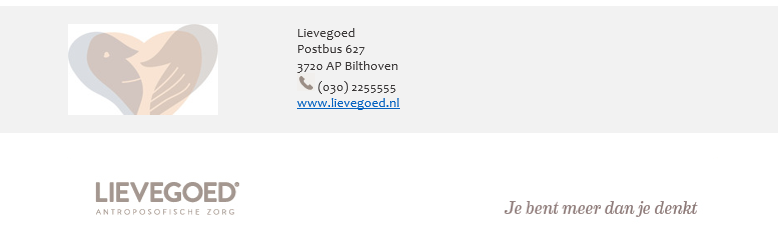 AANMELDFORMULIER AMBULANTE BEHANDELING LIEVEGOEDPatiënt persoonsgegevensPatiënt persoonsgegevensPatiënt persoonsgegevensPatiënt persoonsgegevensGeboortenaam, voorletters*Geslacht*O Man        O VrouwStraat & huisnummerPostcode & woonplaatsGeboortedatum*BSN-nr. *Telefoonummer*E-mailVerwijzende instantie en verwijsinformatie*Verwijzende instantie en verwijsinformatie*Verwijzende instantie en verwijsinformatie*Verwijzende instantie en verwijsinformatie*Verwijzende instantieNaam verwijzerFunctieAGB-codeTel.nr.E-mailadresVoor welk zorgaanbod verwijst u?O Specialistische zorgO Specialistische zorgO Specialistische zorgVoor deze verwijzing heb ik gebruik gemaakt van een screenerO Ja, ik stuur de gegevens meeO Nee, Lievegoed vult een screener inO Ja, ik stuur de gegevens meeO Nee, Lievegoed vult een screener inO Ja, ik stuur de gegevens meeO Nee, Lievegoed vult een screener inAanwezige symptomen en/of (vermoedelijke) diagnoseDoel van de behandeling (toelichting op de hulpvraag)Somatische problemenMaatschappelijke problemenContactgegevens relevante naasten en/of betrokken hulpverlenersVriendelijk verzoek relevante informatie, voor zover mogelijk, mee te sturen met dit formulier.Vriendelijk verzoek relevante informatie, voor zover mogelijk, mee te sturen met dit formulier.Vriendelijk verzoek relevante informatie, voor zover mogelijk, mee te sturen met dit formulier.Vriendelijk verzoek relevante informatie, voor zover mogelijk, mee te sturen met dit formulier.Aanvullende opmerkingenVERZENDING FORMULIERVERZENDING FORMULIERVERZENDING FORMULIERVERZENDING FORMULIERDatum invullen formulierHandtekening verwijzerSla dit formulier op en stuur een scan hiervan per e-mail naar aanmeldenlievegoed@parnassiagroep.nl.Verwijzen via ZorgDomein kan natuurlijk ook.Sla dit formulier op en stuur een scan hiervan per e-mail naar aanmeldenlievegoed@parnassiagroep.nl.Verwijzen via ZorgDomein kan natuurlijk ook.Sla dit formulier op en stuur een scan hiervan per e-mail naar aanmeldenlievegoed@parnassiagroep.nl.Verwijzen via ZorgDomein kan natuurlijk ook.Sla dit formulier op en stuur een scan hiervan per e-mail naar aanmeldenlievegoed@parnassiagroep.nl.Verwijzen via ZorgDomein kan natuurlijk ook.